МКУК г-к Кисловодска «ЦБС»                                18 +Библиотека-филиал № 5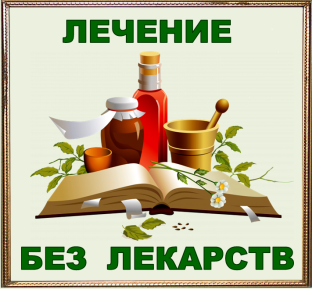 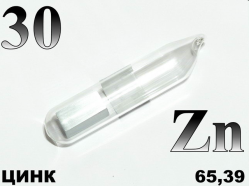 Кисловодск, 2018 г.  ББК 53.59Ц65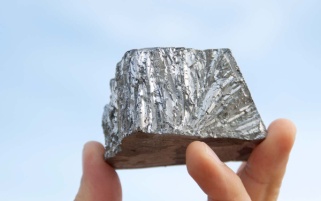  	Цинк - источник жизни : информационный буклет / Муниципальное казенное учреждение культуры города-курорта Кисловодска «Централизованная библиотечная система», библиотека-филиал № 5; сост. Л.В. Алтухова, отв. за выпуск Н.А. Морозова. – Кисловодск, 2018. – 12 с.Полезный минерал – цинк, является важным элементом, который находится во всех органах человеческого тела. Цинк необходим для каталитической активности более 300 ферментов, участвующих в синтезе и метаболизме углеводов, жиров, белков, нуклеиновых кислот и других микронутриентов.Вот такими свойствами обладает цинк:Помогает нормальной работе наших глазУчаствует в выработке половых гормоновНе допускает нервных перегрузокУчаствует в соединении белковБлагодаря цинку улучшаются наши вкусовые качества и обоняниеУчаствует в производстве серотонина, этим самым улучшая настроениеПомогает обмену веществ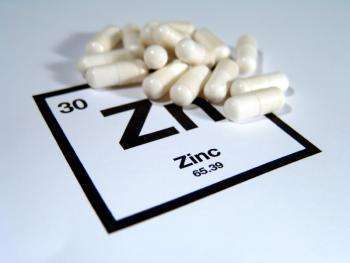 Питает наш мозг, при недостатке цинка ухудшается памятьЦинк принимает участие в превращении белков, жиров и углеводов в калории. Он помогает усваиваться витамину A.Цинк нужен для поднятия иммунитета, физического, полового и интеллектуального развития человека.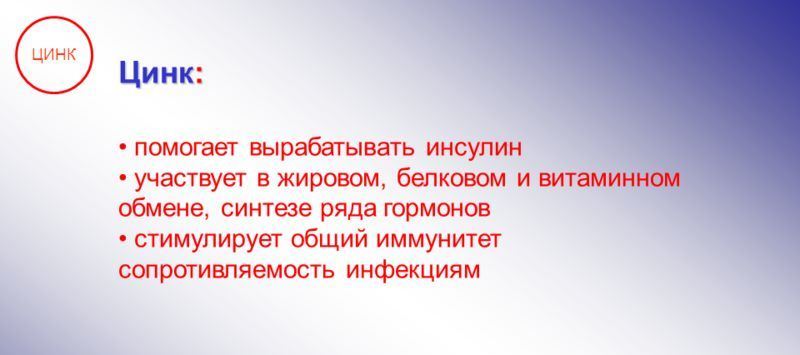 Цинк участвует в формировании костей. Кости формируются не только у детей – взрослым тоже нужно восстановление скелета.Цинк необходим людям в возрасте, чтобы предотвратить инфаркт и инсульт. Он защищает мозг, не допускает повреждений кровеносных капилляров.Старческий маразм и забывчивость лечится цинком, после лечения к таким людям возвращается память.Уже многие врачи пришли к выводу, что шизофрения – болезнь из-за недостатка цинка, марганца и витамина B6.Цинк полезен людям с сахарным диабетом, поскольку регулирует сахар в крови и является участником в выработке инсулина.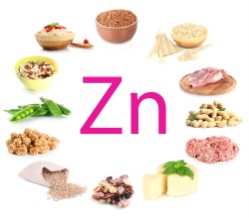 Наш организм всегда пытается сказать нам, чего ему не хватает. Например, следующие симптомы могут свидетельствовать о недостатке цинка: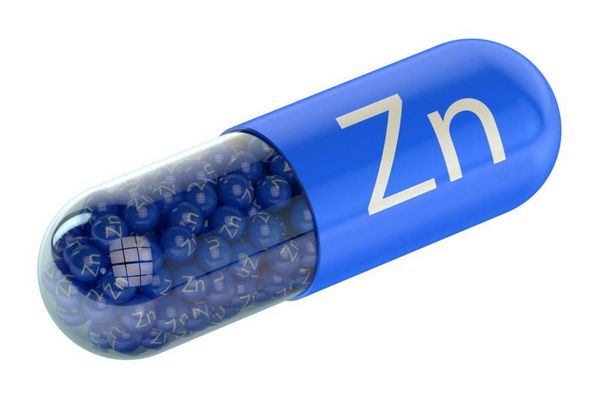 замедление роста у детей;изменение вкусовых рецепторов;падение остроты зрения и ночная слепота;потеря волос; плохой аппетит;нарушение сна, быстрая утомляемость и раздражи-тельность;плохое состояние кожи, волос и ногтей;возникновение частых простудных заболеваний;понижение сексуальной активности;возникновение болезней простаты у мужчин;развитие новообразований;хронический понос;воспалительные заболевания кишечника;диабет;проблемы с координацией;медленное заживление ран.------------------------------------------------------------------------------- Женщине, желающей стать мамой, необходимо иметь в своём рационе продукты, содержащие этот минерал, или употреблять его отдельно.----------------------------------------------------------------------------Для повышения уровня цинка необходимо пересмотреть свой рацион и включить в него как можно больше продуктов с содержанием этого минерала.Растительные источники: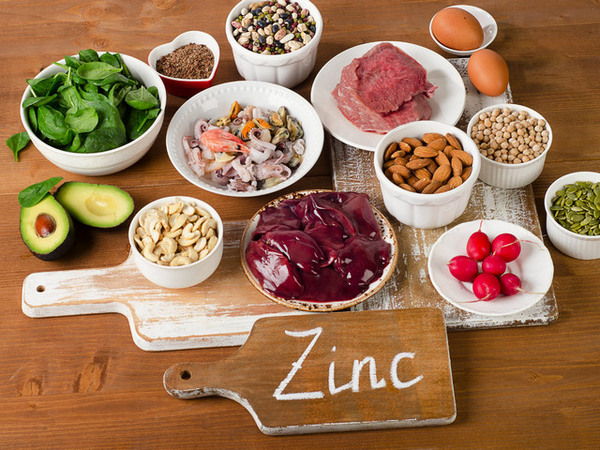 орехи;чеснок и лук;яблоки, груши, цитрусовые;неочищенные семена тыквы;зеленые овощи;ягоды;финики, инжир;свёкла;томаты;картофель;рис;зелёный чай;овсяная и ячменная мука;  крупы: гречневая, чечевица и соя;хлеб;пшеничные отруби;грибы. 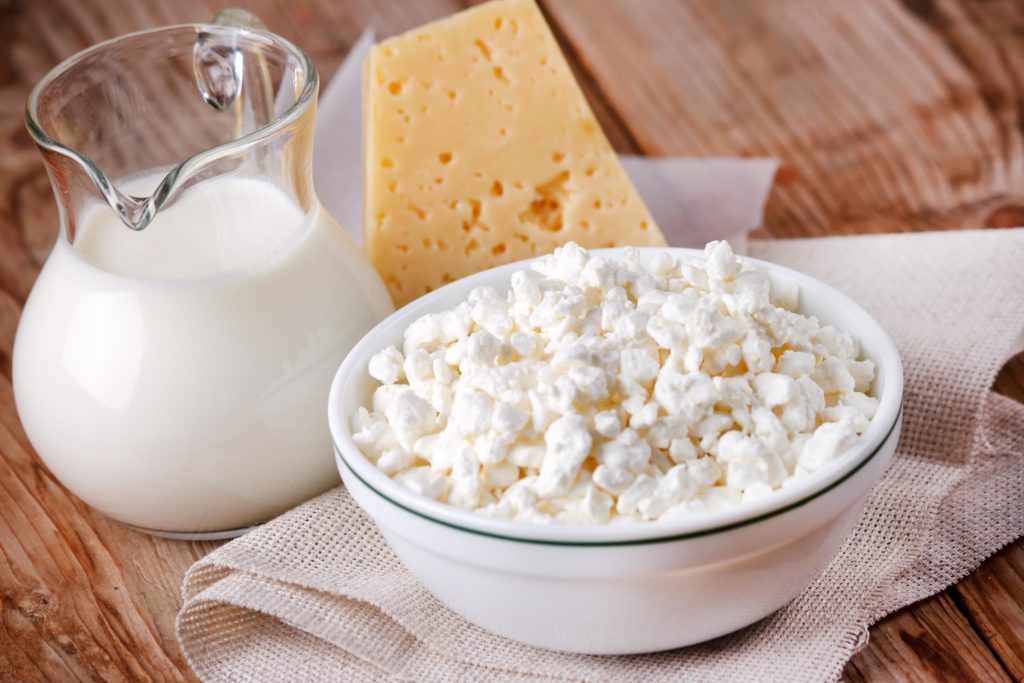 Животные источники:мясо, птица и говяжья печень;морепродукты;молоко;яйца;сыр.Важно понимать, что всего лишь 20-30% цинка усваивается из продуктов питания, поэтому не будет лишним найти другие источники цинка.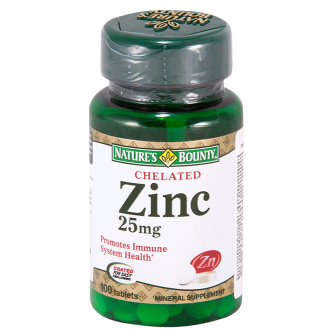 Несмотря на то, что сейчас большинство продуктов обогащаются цинком, считается, что до 50% всех людей недополучают требуемое количество этого минерала. Решить проблему можно, употребляя добавки, содержащие цинк. Сегодня можно приобрести такие препараты в любой аптеке, не тревожась о побочных эффектах от приёма. Такие средства помогают нормализовать уровень микроэлемента и оказать благотворное влияние на организм.Избыток цинка в организме вредит здоровью.Цинк в виде металла не вреден для человека. Вредны соединения цинка с другими элементами, особенно фосфид цинка, который применяют для уничтожения мышей и крыс.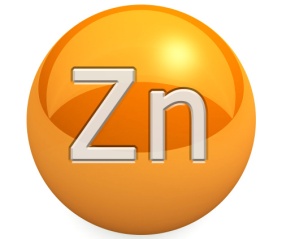 Для здоровья человека  вредна оцинкованная посуда (миски, ведра).Переизбыток цинка в организме вреден так же, как и недостаток его. Если цинка в избытке, он мешает усваиваться железу и меди. Этот диагноз подтверждается, если поджелудочная железа и печень хуже работают, чем раньше, понизился иммунитет, появилась тошнота. 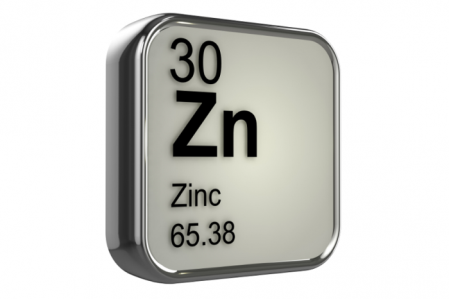 Из продуктов питания организм не может взять больше цинка, чем ему нужно. Переизбыток возможен только при неправильном использовании препаратов цинка.Также отравление цинком может произойти, если пить воду, долго стоявшую в оцинкованном ведре, или готовить пищу в такой посуде.Отравление цинком наступает, когда количество его в организме составляет больше 150 мг.Цинк влияет на памятьПрием цинка в пожилом возрасте улучшает функции мозга: память, концентрацию внимания, сообразительность.Цинк при аденоме простатыЦинк показан при аденоме простаты. Он способствует ее уменьшению и облегчает симптомы заболевания. При аденоме рекомендуют принимать глюконат, аспартат или пиколинат цинка по 50 мг 2-3 раза в день. А врачи-натуропаты советуют для профилактики и лечения начальных стадий этой болезни съедать утром и вечером по одной горсти тыквенных семечек.Цинк при ревматизмеУровень цинка в крови больных ревматизмом и артритом ниже, чем в крови здоровых. Ученые провели интересный эксперимент. Группу из 24 пожилых больных хроническим ревматизмом с деформацией суставов разделили на две подгруппы. 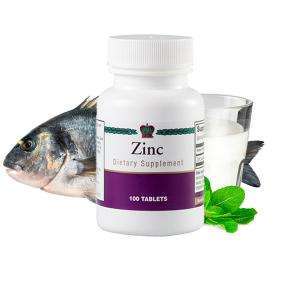 Половина больных кроме обычных лекарств в течение 12 недель получала по 50 мг сульфата цинка, другие его не получали. Уже через 3-5 недель те, кто получал цинк, почувствовали себя значительно лучше: у них ослабли боли, стали меньше опухать суставы. Через 12 недель улучшилась подвижность суставов по утрам, и больные могли совершать длительные прогулки. В контрольной группе, не получавшей цинк, заметных улучшений не отмечено.Зубы и цинкДефицит цинка ослабляет устойчивость десен к проникновению бактерий, в результате чего может развиться гингивит или периодонтит - хронические инфекционные заболевания десен. Для профилактики этих заболеваний полезно регулярно полоскать рот разбавленным водным раствором комплексной соли цинка, а также есть продукты, богатые этим минералом.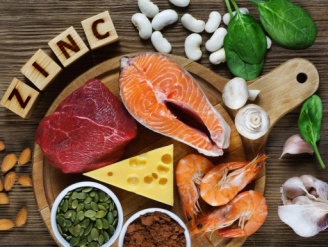 Цинк и зрениеДефицит цинка нарушает усвоение глюкозы клетками хрусталика глаза и способствует образованию катаракты. Врачи советуют сделать анализ крови на содержание цинка. Если анализ показывает, что этого микроэлемента в организме мало, то следует включить в питание продукты с высоким содержанием цинка. 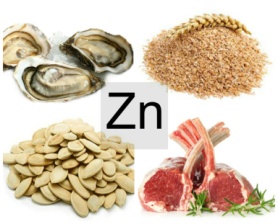 С дефицитом цинка связано еще одно заболевание глаз - макулодистрофия сетчатки. Концентрация цинка в сетчатке глаза выше, чем во многих других органах. Он участвует в важных биохимических реакциях сетчатки, способствует усвоению витамина А, необходимого для поддержания зрения. Остеопороз и недостаток цинкаЦинк усиливает действие витамина D и способствует лучшему усвоению кальция, поэтому его дефицит приводит к остеопорозу - ослаблению костей и повышению их ломкости, особенно у пожилых людей.Влияние цинка на раковые опухолиДаже небольшая нехватка цинка в организме может понизить способность иммунной системы. У больных раком легких, раком предстательной железы и раком прямой кишки часто бывает понижен уровень цинка. Богатая цинком диета и прием препаратов цинка, например аспартата или пиколината цинка, по 50 мг 3 раза в день - хорошая профилактика этих тяжелых заболеваний.  Содержание:                                                                                                                             Стр.       Польза цинка для организма………………………..……..…..……3-4       Симптомы при нехватке цинка………………………………….....…5         Продукты содержащие цинк……..……………………………...….6-7       Вред цинка……………………………………….…………………..7-8       Применение цинка………………….................................................8-10   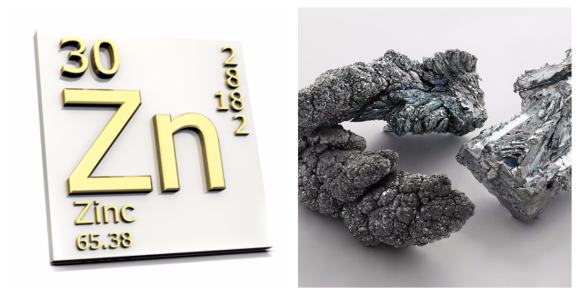 Ссылки на использованные источники:Важная роль цинка в организме человека вред [Электронный ресурс]. - Режим доступа : http://www.vashaibolit.ru/9826-vazhnaya-rol-cinka-v-organizme-cheloveka.html, свободный. - Заглавие с экрана. - (Дата обращения 20.09.2018).Значение для организма: источник цинка [Электронный ресурс]. - Режим доступа : https://zdorov-today.ru/znachenie-dlya-organizma-istochnik-cinka/, свободный. - Заглавие с экрана. - (Дата обращения 20.09.2018).Продукты питания богатые цинком вред [Электронный ресурс]. - Режим доступа : https://foodandhealth.ru/mineraly/produkty-pitaniya-bogatye-cinkom/, свободный. - Заглавие с экрана. - (Дата обращения 20.09.2018).Роль цинка в организме человека вред [Электронный ресурс]. - Режим доступа; https://pishhaizdorove.com/cink/, свободный. - Заглавие с экрана. - (Дата обращения 20.09.2018).Цинк для организма человека польза и вред [Электронный ресурс]. - Режим доступа : http://polza-ili-vred.ru/cink-dlya-organizma-cheloveka-pol-za-i-vred.html, свободный. - Заглавие с экрана. - (Дата обращения 20.09.2018).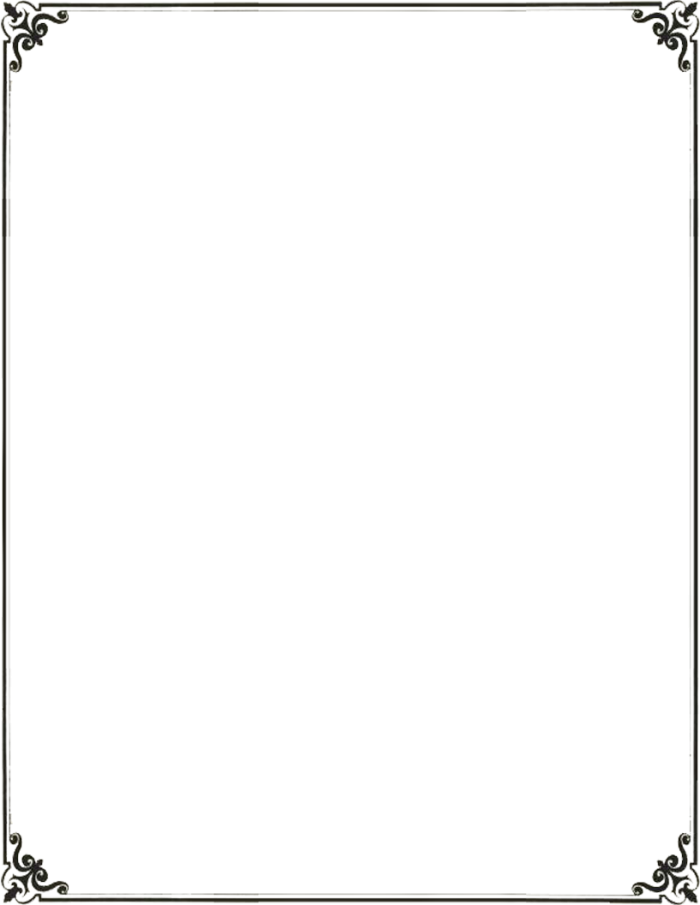 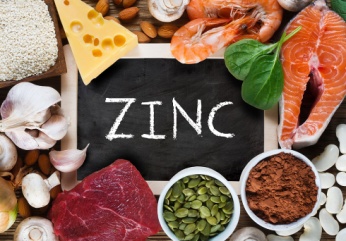 Ставропольский кр., г. Кисловодск,пр. Дзержинского, 43, тел: (87937) 6-61-03e.mail: kislovodsk-cbs-f5@yandex.ru